CURRICULUM VITAE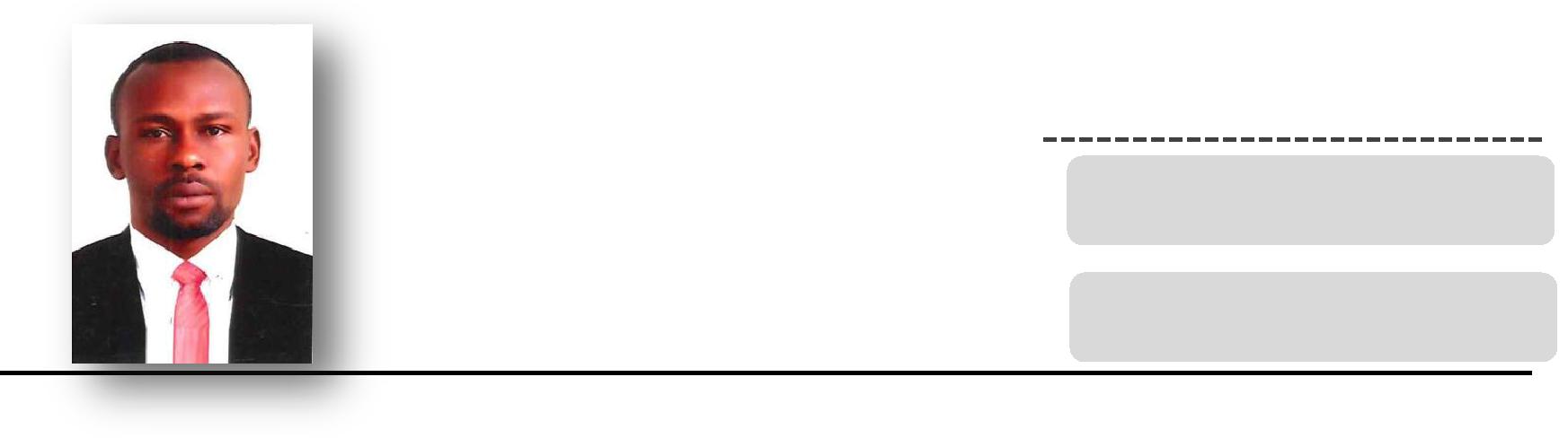 DESTINY SharjahFeel free to contact meEmailDestiy-395221@2freemail.com  CAREER OBJECTVES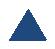 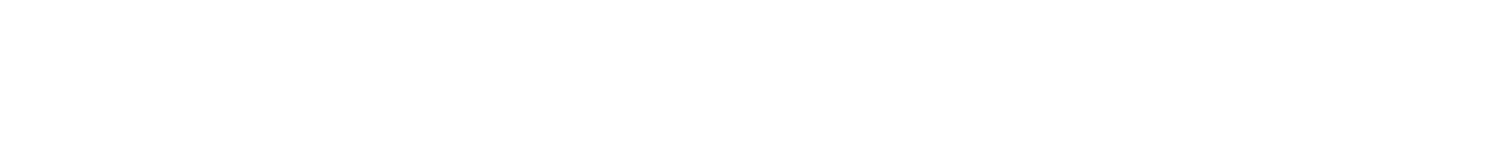 To seek a long term employment and to be associated in an organization where I can use my knowledge and skills and to contribute to the growth of the company as well as can provide a maximum development and career growth.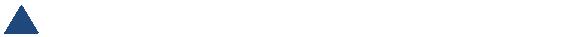 PERSONAL QUALIFICATION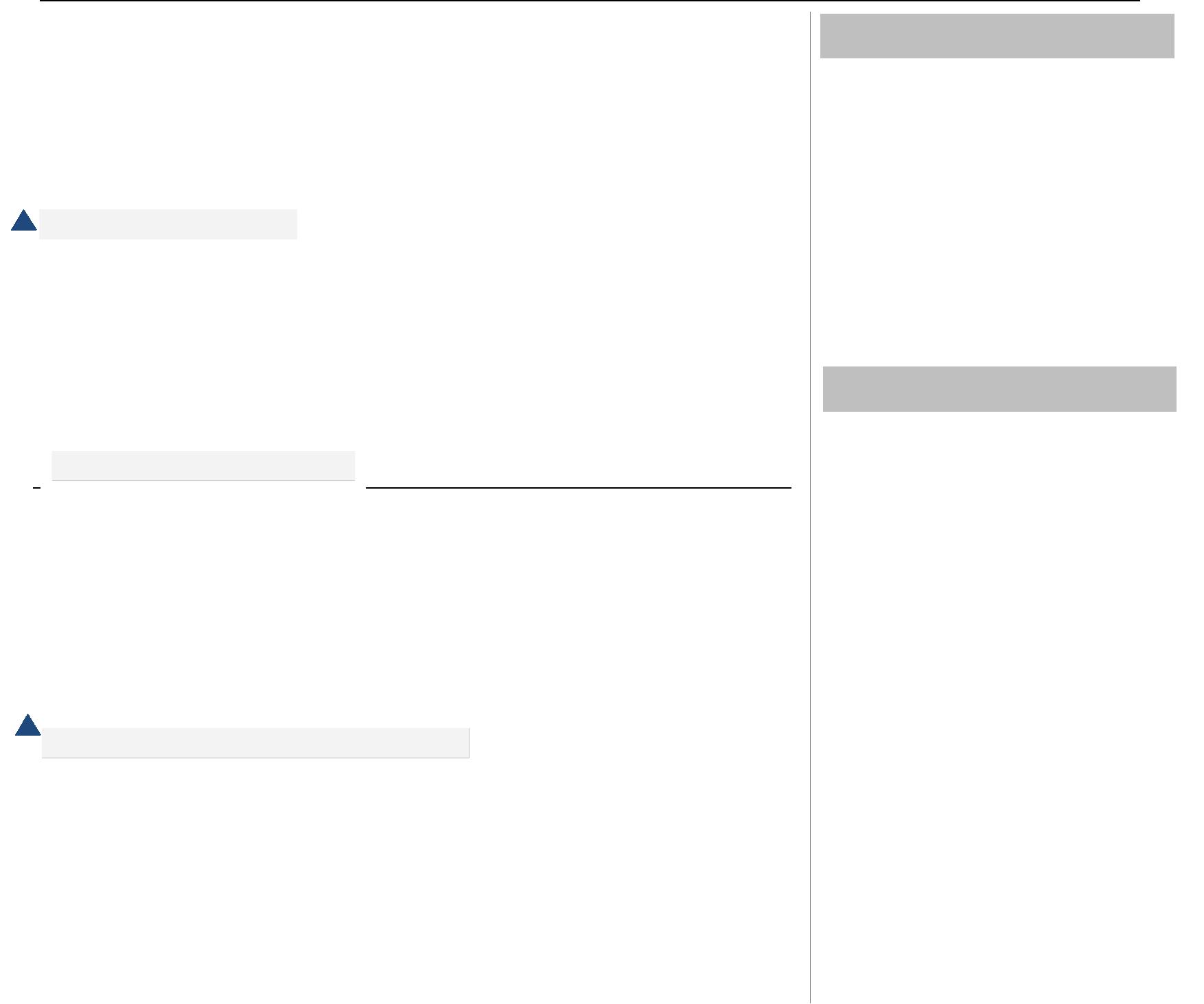 Able   to   communicate   effectively   with   colleagues   andWorked as a driver 10 years at el alanla construction company inWorked as a driver 6 years at jamilu motors in Nigeria. Duties and responsibilities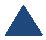 	Primary & SecondaryPerform duties Safely in accordance with job instructionsMaintain clean work environment in full compliance with company, customer and government regulationsWork from instructions. Reading customer orders and production schedules to determine correct product to be manufacturedResponsible for assisting in different departments of the shop facilityAssist with operations at the assembly, molds, laminating or bundling station as directedHousekeeper Duties and responsibilitiesCreate individual schedules for each housekeeping staff member, in accordance with his or her specific abilities• Provide staff members with training in handling housekeeping work by physically demonstrating complex tasks• Inspect lobbies, rooms, halls, and offices to determine levels of cleanliness and provide feedback to the housekeeping staffDriver Duties and responsibilities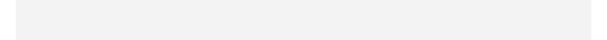 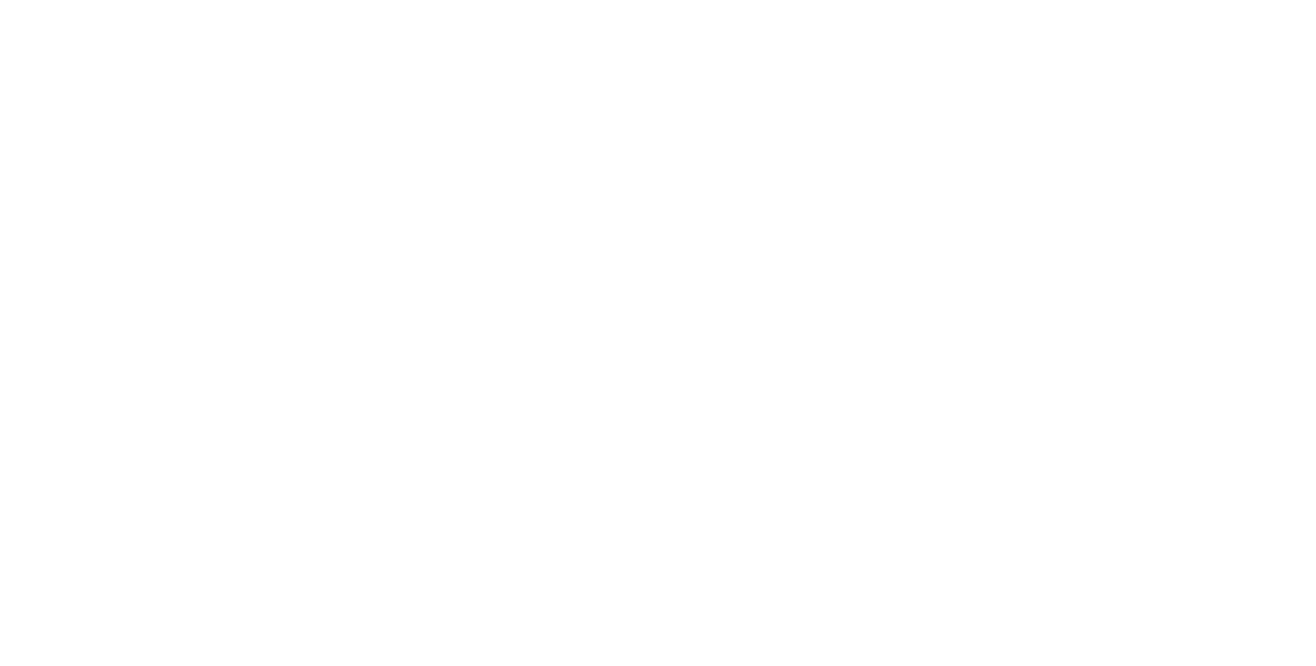 Load and unload organization’s merchandizePrecisely finish all paper work connected with conveyance of merchandizeTransport products, materials, and staff securely to areas where they are neededAnswer clients’ inquiries as brilliantly as could be allowedEnsure timely conveyance of staff and materials to and from places as instructed by supervisor or the managerEnsure that vehicles are kept perfect and clean at all times by washing both the inside and outside parts of the vehicleCarry out routine checks on vehicles and ensure they are soundRecognize electrical and mechanical faults and report to the employer or technicianReport any instance of mishap or accident to the dispatcher or supervisorReport any case of accident, injury or damage of vehicles to the supervisor or managerKeep all records, including receipts for vehicle maintenanceKeep up a travel log to record areas travelled to, travel time, and work hoursPerform some other undertakings like shopping, dropping and picking clothing, getting lunch, and running errandsDress professionally and in accordance with company’s dress codeDestiny  A Self Starter and strong leader/team player with versatilityPERSONAL DATAmanagement.Sex:Male Confident to handle critical situations with an ability to thrive in aNationality:Nigeriademanding and fast-paced environment.Date of Birth:24 March 1984 Excellent communication and strong interpersonal skills.Date of Birth:24 March 1984 Excellent communication and strong interpersonal skills.Marital Status:MarriedWORK EXPERIENCESMarital Status:MarriedWORK EXPERIENCESVisa status:Visit VisaVisa status:Visit VisaWorked as a general helper 6 years at Shoprite supermarket,Nigeria.Nigeria.Language known : English, YourbaLanguage known : English, YourbaLanguage known : English, YourbaWorked as a housekeeper 3 years at Devine hotel, NigeriaLanguage known : English, YourbaLanguage known : English, YourbaLanguage known : English, YourbaWorked as a housekeeper 3 years at Devine hotel, NigeriaNigeria.EDUCATIONAL BACKGROUND